Základní potřebou, na jejíž naplnění mají být směřovány odpovídající nástroje politiky SZP, je zvýšení úrovně znalostí v zemědělství, potravinářství, lesnictví a dalších aktivit ve venkovském prostoru. Stávající poradenství nepokrývá některé klíčové potřeby v těchto výše uvedených oblastech, které navíc nejsou projeveny v poptávce cílových aktérů. Je to dáno nedostatečnými kapacitami zejména nezávislých poradců a jejich zaměřením, které dostatečně nepokrývá některá důležitá témata, nutná k rozvoji udržitelného zemědělství a politiky venkova včetně efektivní implementace SZP. Objem vzdělávání je poměrně značný, avšak nepokrývá dostatečně některá důležitá témata, která jsou pro zemědělství, lesnictví, venkov a efektivní zavedení SZP potřebná. Témata ve vzdělávání jsou často příliš obecně zaměřena. Rozsah spolupráce mezi výzkumem a praxí, projevující se např. v počtu skupin EIP, je neuspokojivý.Přenos znalostí a rozvoj nezávislého poradenství získává na úrovni EU prioritu, přičemž na EU úrovni jsou generovány využitelné znalosti. Globální nebo regionální trendy jsou příležitostí k urychlení a rozvoji poradenství a vzdělávání, jako příklad lze uvést: zrychlující se rozvoj informačních technologií, změnu klimatu, růst zájmu o životní prostředí, kvalitní potraviny a další globální výzvy. Pro český AKIS je spatřována příležitost v rozvoji evropských struktur spolupráce (např. EIP, Horizon 2020) a dalších grantových a projektových výzev.Materiál navazuje na sérii jednání PS v lednu až dubnu 2021.Kapacity státu podporovat přenos znalostí jsou značné (např. počty univerzit a ústavů, zabývajících se výzkumem). Dále existuje systém akreditovaných zemědělských poradců. Do jisté míry podporují přenos znalostí také zemědělská sdružení (organizace zastupující zemědělce), dodavatelé vstupů a další aktéři AKIS. Silnou stránkou AKIS je příznivá vzdělanostní struktura vedoucích pracovníků v některých zemědělských právnických osobách. V podnicích fyzických osob již tak příznivá situace není. Zemědělci, lesníci a aktéři venkova mají k dispozici vzdělávací akce a řada oborů je dobře pokryta výzkumem. AKIS má již tradici ve vzdělávání a poradci, kteří v AKIS působí, mají vhodné zázemí (např. akreditace, výcvik). Aktivní poradci pak vykazují dobrou odbornou úroveň a širokou klientelu. Informace jsou sdíleny na webových stránkách, na polních dnech i na demonstračních farmách. Zemědělský, lesnický a částečně zahrnující problematiku venkova (např. pozemkové úpravy, Leader) poradenský systém Ministerstva zemědělství pokrývá většinu pilířů poradenství (Koncepce poradenského systému Ministerstva zemědělství na období 2017-2025).Na základě Koncepce vzdělávání Ministerstva zemědělství na období 2015-2020 je dlouhodobě podporováno další odborné vzdělávání. Dostupnost služeb resortních organizací Ministerstva zemědělství i dalších subjektů pro odbornou i laickou veřejnost je v rámci AKIS silnou stránkou. Dostatečný počet subjektů, které poskytují formální vzdělávání, tvoří stabilní a trvalou vzdělávací základnu.V AKIS však nejsou všechna témata vzděláváním a poradenstvím dostatečně pokryta, a to jak v oblasti soukromého, tak zejména veřejného zájmu. Poradenství je nerovnoměrně poskytováno jak geograficky, tak s ohledem na podnikatelskou strukturu (menším podnikům je poskytováno méně často z důvodu mj. horší vzdělanostní struktury a menších personálních kapacit v zemědělských podnicích). Služby některých poradců a vzdělávacích akcí nedosahují žádoucí kvality. Akreditovaných poradců není dostatečný počet (např. na jednoho poradce v zemědělství připadá 161 zemědělských podniků). V AKIS nejsou dostatečně vybudovány trvalé vazby, posilující přenos znalostí z výzkumu do praxe, dále nejsou dostatečně rozvinuty náročnější metody poradenství (např. podpora řešení konfliktů, poradenská podpora spolupráce) a poradenství není podporováno dostatečně systematickým sběrem potřeb znalostí v praxi. Nejsou dostatečně pokryty potřeby výzkumu v oblasti přenosu znalostí v AKIS.Zemědělci a další aktéři venkovského prostoru nepoptávají poradenské služby v rozsahu, který by odpovídal skutečné potřebě v zemědělství, mnozí poradci cítí nedostatečnou důvěru a uznání jejich role ze strany státní správy. Relativní úroveň důvěry, která je jedním z určujících faktorů úrovně spolupráce, je v ČR nízká. Je jednou z příčin nízkého počtu EIP a obecně motivace ke spolupráci v sektoru, což je jednou z překážek přenosu/sdílení znalostí. Podpora přenosu znalostí je příznačná vysokou administrativní zátěží.Organizační struktura AKIS – navrhovaný stav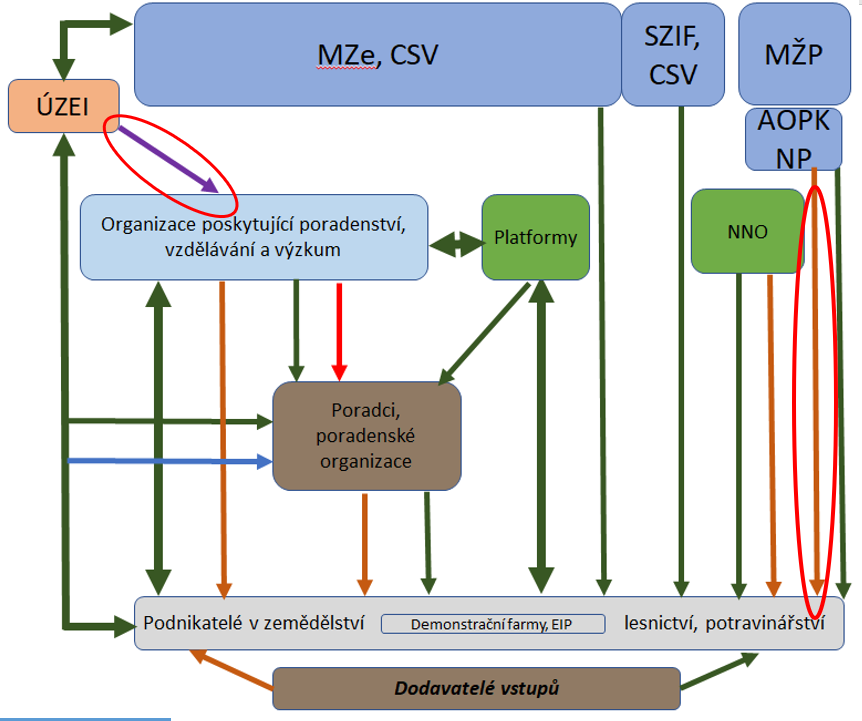 Legenda:Tmavomodrá – vládní organizaceSvětle modrá – organizace poskytující výzkum a vzděláváníZelená – nevládní organizaceHnědá – poradci a dodavatelé vstupů, poskytující poradenství a vzděláváníŠedá – podnikatelé v zemědělství, lesnictví a potravinářstvíOranžová – Ústav zemědělské ekonomiky a informací (ÚZEI)Šipky vyjadřují toky znalostí/informací, pravidel. Zelené – vzdělávání a informace (zesílené – oboustranný tok)Oranžové - individuální poradenství, oranžová v červeném oválu – zavedena nová aktivita - Individuální poradenství – faremní plányModrá – akreditace poradců Fialová - certifikace subjektů poskytující poradenství – bude nově zavedená Červená - spolupráce poradců s organizacemi poskytujícími výzkum, vzdělávání a poradenstvíNavrhované změny v AKIS na období 2021-2027Certifikace subjektů poskytujících poradenské služby. Zavedení podpory poradenství v rámci nové SZP.Rozšíření intervence EIP o formy bez investic (zejména podpora neinvestičních inovací).Rozšíření výcviku poradců v oblasti měkkých dovedností (např. facilitace, řízení skupin, projektové dovednosti) pro nedostatečně rozvinuté formy inovací (např. kolektivní akce, včetně EIP skupin) různými formami výcviku a sdílení zkušeností. Bude rozšířeno portfolio témat, na která budou vzdělávání a poradenství cílena tak, aby odpovídala potřebám efektivního zavedení intervencí SZP a aby poradci měli nejaktuálnější informace (mj. ochrana životního prostředí, klimatická změna a rychle se vyvíjející oblast digitalizace zemědělství).Pestřejší formy výcviku poradců budou podporovat hlubší spolupráci mezi výzkumem a praxí.Zjednodušení administrace podpory vzdělávání – zjednodušení vykazování.Certifikace subjektů poskytujících poradenství, která bude nově zavedena, se řídí pravidly pro certifikační proces, která jsou stanovena normou ČSN EN ISO/IEC 17065 „Posuzování shody - Požadavky na orgány certifikující produkty, procesy a služby“ a dále jsou vymezena certifikačním schématem akreditovaného subjektu oprávněného provádět certifikaci poradenského subjektu. Ministerstvo zemědělství stanovilo požadavky, které jsou vydefinovány v dokumentu „Požadavky na systém řízení poradenských subjektů poskytujících poradenské služby v oblasti zemědělství“, schválený PV č. 15/2020 (21.04.2020). Tento dokument stanovuje požadavky na systém řízení poradenského subjektu poskytujícího poradenské služby v oblasti zemědělství, vodního hospodářství, potravinářství, lesního hospodářství, myslivosti nebo rybářství. Žadatel o certifikaci musí být v souladu s tímto dokumentem.Obnovením podpor poradenství (v rámci intervencí nové SZP) bude možné ovlivnit zaměření poradenství a posílit stavy poradců s odpovídajícím výcvikem. Zahrnutím nových organizací do podporovaného individuálního poradenství jako poskytovatele (zemědělská sdružení, poradenské organizace) a nového požadavku, aby si najímali akreditované poradce (ve stanoveném minimálním počtu) a také neakreditované poradce při dodržování certifikovaných procesů, se předpokládá zvýšení celkové kapacity poradců, kteří budou zahrnuti do AKIS. Rozšířením záběru školení poradců a odpovídajících odborných oblastí i výcvikem bude rozšířena odborná kapacita celého poradenství. Zavedením nových aktivit podporovaného poradenství (a odpovídajícího zaměření výcviku poradců) bude také rozšířen záběr využívaných metod v poradenství.Rozšíření EIP na podporu skupin bez investic bude také rozšířen záběr typů inovací, které budou podporovány. Vzniknou tak nové, nebo posílené vazby mezi státní správou a poradenskými subjekty (certifikace poradenských subjektů) a dále mezi poradenskými subjekty (zemědělská sdružení, poradenské organizace) a akreditovanými i neakreditovanými poradci. Pro zavádění projektů EIP budou dále využívána preferenční kritéria, pokud projekt navazuje na výsledky mezinárodního výzkumného projektu Horizon 2020.Zejména výzkumné ústavy a univerzity, ale také zemědělská sdružení a dodavatelé vstupů, zajišťují přenos znalostí ze zahraničí do českého AKIS, přičemž je odborníky vnímán prostor pro zefektivnění tohoto přenosu. Spolupráce mezi výzkumem-poradci-zemědělci bude prohloubena i prostřednictvím různých tematických akcí, kulatých stolů, workshopů, diskusních fór, které kromě jiného pomohou definovat oblasti potřeb výzkumu.Posílení toků mezi výzkumem, poradenským systémem a vazbami v AKIS bude realizováno také vytvořením uložiště (depository) pro výstupy vědecko-výzkumných a jiných projektů i iniciativ (zprávy, metodiky, články, videa, foto, link na užitečné odkazy) pro lepší přístup k informacím. Současně s podporou spolupráce mezi aktéry AKIS bude do jisté míry posílen i tok informací.Intervence je zacílena na slabé stránky přenosu znalostí, jako jsou nedostatek poradců zapojených do AKIS v některých oblastech, nedostatečné využívání celého spektra poradenských metod, a tím i nedostatečná podpora rozšiřování některých inovací (např. sociálních). Výcvik a odbornost poradců nedostatečně pokrývá mnohá témata odpovídající cílům SZP, a tím je nedostatečně podporována efektivní implementace SZP. Situaci odpovídá potřeba zvýšit úroveň znalostí v zemědělství, lesnictví a potravinářství a dalších aktivit ve venkovském prostoru. Intervence bude podporovat dosahování všech cílů v rámci SZP. Bude zajišťovat šíření znalostí a dovedností, které pro vysoký stupeň komplexity vyžadují osobní přístup. Bude vyvíjet řešení, která jsou specifická dle situace klienta, a která chybějí pro efektivní dosažení cílů SZP.Intervence bude zajišťovat podporu individuálního poskytování poradenství s různou mírou složitosti (od rady v případě investic do strojů až po strategické plány podniku, řešení konfliktů a facilitace vzniku asociací zemědělců). Intervence se tedy zaměří také na podporu poradců v žádoucích oblastech s podporou cíleného výcviku v chybějících tématech. Zvýšená pozornost bude věnována ochraně životního prostředí rozšířením odpovídajících témat, na která bude poradenství zaměřeno. Kvalita poskytování znalostí a poskytovaných poradenských služeb bude zajišťována systémem certifikace poskytovatelů poradenství a akreditace poradců. Vyšší počet poradců bude dosažen změnou institucionálního nastavení poradenského systému. Bude toho dosaženo např. zapojením zástupců zemědělců a dalších poradenských subjektů pomocí certifikace a pravidel účasti na podporách (tj. např. minimálním počtem akreditovaných poradců v projektu).Rozšíření spektra typů služeb v poradenství bude zajištěno podporou náročnějších metod poradenství a cíleným zvyšováním kompetencí poradců. Zvyšování kompetenci se bude týkat i lesníků pro osvětovou činnost.Budou podporovány následující aktivity:Individuální poradenství: náklady spojené s poskytnutím individuální poradenské služby (osobně) zemědělcům a potravinářům. Individuální poradenství zahrnuje nejběžnější typy poradenských služeb v živočišné/rostlinné výrobě, ochraně životního prostředí atd.Individuální poradenství – faremní plány: náklady spojené s poskytnutím individuálního poradenství, které vyústí v dokument představující faremní plán, navrhující využití argoenvironmentální intervence v chráněných oblastech, odsouhlasené orgánem ochrany přírody. Tento typ poradenství se řídí specifickými pravidly pro vypracování faremního plánu: a) přechodu na ekologické zemědělství (na celém území ČR) a b) pro zvyšování biodiversity v chráněných oblastech a je poskytován poradci se specifickou přípravou a akreditací.Specializované poradenství: náklady na projekt, na základě kterého se zajistí inovační servis pro zřízení a implementaci operačních skupin EIP nebo spolupráce obdobných skupin zemědělců a dalších aktérů na venkově. Zřízení poradenské služby: náklady na projekt, jehož cílem je vytvoření nového systému poradenství, včetně podpůrných dokumentů a výcviku poradců v nové službě (např. manuál, nebo výcvikový materiál), které umožní efektivně poskytovat novou poradenskou službu. Podpora má za cíl zřízení náročných typů služeb, jejich vývoj nebývá obvykle v zájmu poradenských subjektů, případně na jejich vypracování nemají odpovídající odbornou, nebo finanční kapacitu. Jedná se např. o programování specifického software jako nástroje pro podporu komplexních poradenských služeb, vytvoření poradenských nástrojů v oblastech, které jsou nedostatečně pokryty poradenstvím, doplněných odpovídajícím výcvikem poradců v nových metodách (příkladem je vytvoření systému faremního plánu), nebo mnoho jiných forem nových služeb, které by nebylo bez nového nástroje a případně výcviku poradců možné poskytovat.Zvyšování kompetencí poradců v zemědělství a potravinářství a lesnictví: náklady spojené s cíleným zvyšováním kompetencí pomocí specifických metod (např. výměna zkušeností na facilitovaném workshopu/na farmě, stáže, výcvik ve facilitaci, fokusové skupiny). Jedná se o rozšíření forem zvyšování kompetencí poradců, které současně napomohou vytváření nových vazeb v AKIS (např. interaktivní vzájemné učení mezi poradci nad vybranými tématy přímo na farmách).E-learning: náklady na projekt, jehož cílem je vytvoření nového online e-learningového kurzu v programu LMS, který umožňuje řízené vzdělávání a zvyšování kompetencí za pomoci elektronické podpory. Umožní to vysokou míru flexibility učení, což zemědělci umožní personalizovaný přístup k informacím individuálním tempem v čase, kdy mu to vyhovuje. Dalšími přínosy jsou poskytování nejaktuálnějších informací a relevantního multimediálního obsahu, což přispěje k zvýšenému zapojení zemědělců. Předpokladem kvalitního e-learningu je interaktivita (možnost komunikace s tutorem a administrátorem). Aktivita přispívá i ke zvyšování digitální gramotnosti zemědělců.Vztah k WTO: Intervence je v souladu s bodem 2 přílohy 2 Dohody WTO o zemědělství.Způsobilí příjemci: Aktivity 1. a 2. Certifikované subjekty poskytující poradenství. Aktivita 3. Subjekty poskytující poradenské a vzdělávací služby. Aktivita 4. Certifikované a/nebo akreditované subjekty poskytující poradenství a/nebo vzdělávání a výzkumné organizace.Aktivita 5. a 6. Certifikované a/nebo akreditované subjekty poskytující poradenství a/nebo vzdělávání a výzkumné organizace.Podmínky způsobilosti:Subjekt poskytující poradenství musí naplňovat podmínky certifikace.Poradenství naplňuje alespoň jeden specifický cíl SZP.Forma podpory: Přímá nenávratná dotace na vynaložené výdaje.Míra podpory:Individuální poradenství: podpora bude představovat 80 % způsobilých nákladů a je omezena horní hranicí na jednu službu – 50 000 Kč (cca 2000 €). Individuální poradenství – faremní plány: podpora bude představovat 100 % způsobilých nákladů a je omezena horní hranicí na jednu službu – 80 000 Kč (cca 3000 €). Specializované poradenství: podpora bude poskytována ve výši 100 % způsobilých nákladů a je omezena horní hranicí ve výši 70 000 Kč (cca 3000 €).Zřízení poradenské služby: podpora bude poskytována ve výši 100 % způsobilých nákladů a je omezena horní hranicí na jeden projekt 200 000 EUR.  Zvyšování kompetencí poradců v zemědělství a potravinářství a lesnictví: podpora bude poskytována ve výši 100 % způsobilých nákladů a je omezena horní hranicí na jeden projekt 150 000 Kč (cca 6 000 €).E-learning: podpora bude poskytována ve výši 100 % způsobilých nákladů a je omezena horní hranicí na jeden projekt 300 000 Kč (cca 12 000 €).Intervence je zacílena na slabé stránky přenosu znalostí, nedostatečné pokrytí všech témat nezbytných pro naplnění klíčových cílů SZP (naprostá většina specifických cílů) i potřeb identifikovaných v analýze AKIS ČR, nejen zemědělců, ale také potravinářů, lesníků a dalších aktérů ve venkovském prostoru. V případě lesníků se jedná o nedostatečný počet odborně proškolených lesníků pro osvětovou činnost (lesní pedagogiku), kdy poptávka veřejnosti převyšuje nabídku, a nedostatečné sociální a technické zázemí. Ukázal se také prostor ve zvyšování kvality při využívání skupinových forem předávání znalostí. Intervence se tedy zaměří na rozšíření témat vzdělávání o oblasti dosud nedostatečně školené a tím zajistí zvyšování kvalifikace pracovníků v resortu. Zvýšená pozornost bude věnována ochraně životního prostředí rozšířením odpovídajících témat, na která bude vzdělávání zaměřeno. Kvalita předávání znalostí bude zajišťována systémem poskytovatelů vzdělávání s vyšším důrazem na výběr kvalitních poskytovatelů vzdělávání. Současně bude podpora vzdělávání cílena více na tu část zemědělství, které se dostává přenosu znalostí proporčně méně (např. FO a podniky s nižší rozlohou). Intervence bude také zaměřena na zajištění a zvýšení propagace vzdělávání v udržitelném rozvoji, tvorbu vzdělávacích materiálů a pokrytí souvisejících nákladů. V případě vzdělávání bude podpořeno efektivní zavedení SZP také tím, že bude rozšířen počet typů příjemců vzdělávání. Konečnými beneficienty jsou zemědělci, lesníci, potravináři a další aktéři venkova.Intervence bude podporovat dosahování všech cílů v rámci SZP tím, že bude zajišťovat šíření znalostí a dovedností, které lze předávat kolektivně pomocí seminářů a procvičování ve skupinách, a které chybějí pro efektivní dosažení cílů SZP. Intervence bude podporovat i akce realizované on-line formou, neboť tato forma výuky je běžnou praxí ve všech oblastech vzdělávání. Budou podporovány následující aktivity:Vzdělávací akce včetně on-line formy.Informační akce včetně on-line formy.Vztah k WTO: Intervence je v souladu s bodem 2 přílohy 2 Dohody WTO o zemědělství.Způsobilí příjemci: Akreditované organizace poskytující vzděláváníPodmínky způsobilosti:Vzdělávání naplňuje alespoň jeden specifický cíl SZP.Vzdělávací subjekt je akreditován Ministerstvem zemědělství. Forma podpory: Přímá nenávratná dotace na vynaložené výdaje.Míra podpory:Míra podpory je u obou aktivit 100 %.Intervence bude administrována zjednodušenou formou vykazování, konkrétně bude využito jednotkových nákladů.Intervence je zacílena na vybrané slabé stránky přenosu znalostí, jako je především nedostatečný přenos výsledků výzkumu do praxe v zemědělství a potravinářství, nedostatečná podpora rozšiřování některých inovací (např. sociálních v oblasti spolupráce v AKIS) a nedostatečně pružná reakce současného znalostního systému na výrazné změny v lesnickém hospodaření, vyvolané klimatickou změnou (např. velkoplošná poškození smrků) a dalšími jejími průvodními jevy (např. nárůst výskytu škůdců) a nutnost zavádět v relativně krátkém čase nové/inovativní způsoby obnovy lesa, které by měly být přizpůsobeny regionálním/místním podmínkám. Podpora operačních skupin EIP povede dlouhodobě zejména ke zlepšení propojení mezi praxí a výzkumem a také umožní postupně budovat sociální kapitál, který v českém zemědělství není dostatečně vyzrálý a brání v rozvoji toku znalostí, informací a zejména v tvorbě a šíření inovací. Jedná se v tomto případě o aktivitu iniciovanou zdola jedním z aktérů operační skupiny, která je facilitována poradci v roli brokerů. V oblasti lesního hospodářství se bude jednat o projekty zadávané držiteli lesa výzkumným organizacím, které budou zavádět inovativní postupy na místních specifických podmínkách hospodaření. Budou podporovány projekty, které představují inovativní řešení, spadající svým zaměřením do vybraných specifických cílů a vedou k naplňování i obecných cílů SZP. Cílů bude dosaženo také snížením bariér v účasti na EIP (např. změny ve způsobech financování EIP, důkladnější vysvětlení procesů, podpora i spolupráce u neinvestičních projektů). V případě lesnictví se bude jednat o podporu projektů, jakými jsou například inovativní způsoby zalesňování dřevinami, které na daných stanovištích pro uspokojivé odrůstání vyžadují speciální postupy, o inovativní ochranu výsadby před škodami zvěří, využití klestu po kalamitní těžbě v rámci managementu živin pro novou výsadbu, změny druhové skladby břehových porostů, provenienční pokus se zamýšlenou dřevinou na kalamitní holině a další.Intervence bude podporovat dosahování cílů SZP tím, že bude zajišťovat vývoj a šíření inovací, které jsou řešením problémů, na které směřují cíle SZP a budou budovat kapacitu aktérů AKIS spolupracovat mezi sebou.Budou podporovány následující aktivity:Inovace spojená s investicí (zejména inovace v technologiích) a to v zemědělství/potravinářstvíInovace bez investice (např. inovace organizační a změny technologických postupů) a to v zemědělství/potravinářstvíInovace v lesnictví bez investiceVztah k WTO: V řešení s EK. Způsobilí příjemci: Zemědělský podnikatel, výrobce potravin, výzkumné organizace, brokeři (poradci) a další aktéři rozvoje venkova, držitelé lesa.Podmínky způsobilosti:Operační skupina je složena minimálně ze zástupců podnikatelského a vědecko-výzkumného sektoru.Beneficientem jsou podnikatelské subjekty v odvětví zemědělství a potravinářství, lesnictví a zástupci vědecko-výzkumného sektoru.Projekt přispívá alespoň k jednomu ze specifických cílů SZP.Forma podpory: Přímá nenávratná dotace na vynaložené výdaje.Míra podpory:Inovace je spojená s investicí (navržená míra podpory je 100 % vyjma investic, u investic do výše 50 %), Inovace bez investice (např. nové metodické postupy nebo změny principů hospodaření, restrukturalizace farem, PR a marketing, sociální inovace jako např. kolektivní akce - např. společné zpracování/odbyt, organizační inovace). Navržená míra podpory je 100 %.Inovace v lesnictví bez investice. Navržená míra podpory je 100 %.Náklady budou vycházet z projektu realizace EIP (např. náklady na setkání, facilitaci, analýzy, první služby, a v případě investičních skupin EIP také z rozsahu investic).AKIS Agricultural Knowledge and Innovation System14. 6. 2021Materiál pro jednání pracovních skupin SP SZP, vychází z návrhu EKOBSAHÚvodAKIS - Agricultural Knowledge and Innovation SystemPodpora poradenstvíPodpora vzděláváníPodpora operačních skupin a projektů EIPVypořádání připomínek k intervencím AKIS (Vzdělávání, Poradenství, Operační skupiny EIP)Č.Připomínkovací místoPřipomínkaStručná reakce na připomínky1ČSO5.3.48. Podpora poradenství (str. 339)Připomínka: Možnost individuálního poradenství – faremních plánů by měla být v případě zvyšování biodiversity nejen umožněna nejen v chráněných oblastech, ale i v oblastech soustavy NATURA 2000 nebo na farmách s výskytem druhů chráněných v rámci soustavy NATURA 2000. Zdůvodnění: Největší problémy s pohledu biodiverzity jsou zejména ve volné krajině, kde ještě přežívají vzácné a ohrožené druhy a kde má státní ochrana přírody jen omezené možnosti aktivnější spolupráce se zemědělci.VysvětlenoSouhlasíme s argumenty. Ale zatím nebude možné tento nástroj rozšířit mimo CHÚ. Jedná se o nový poměrně institucionálně složitý nástroj, který bude vyžadovat úzkou spolupráci se správou CHÚ. Pokud by byl rozšířen i mimo CHÚ, tak by riziko selhání tohoto nástroje bylo příliš vysoké a mohlo by na dlouho zabránit jeho plošnému rozšíření – nejprve je nutné jej vyzkoušet na menší rozloze, kde je pro zemědělce partner z ochrany přírody.2Hnutí Duha8.1. Modernizace: AKIS a digitální technologieSouhlasíme s analýzou, že poradenství ve veřejných zájmech, a to zejména v ochraně životního prostředí. Rozsah poradenství je nedostačující a jeho rozvoj je zásadní k tomu, aby zemědělci byli schopni reagovat na dopady klimatické změny i přecházet k udržitelnějšímu modelu hospodaření, zejména co se týká ochrany půdy a zlepšení stavu biodiverzity (to vyžaduje například cíl 3.1.1 Strategie pro ochranu biologické rozmanitosti). Je proto potřeba zvýšit podporu a kapacitu těchto aktivit tak, aby zemědělci měli snadný přístup k půdoochrannému a krajinnému poradenství. To by mělo být zastřešeno institucemi, jako je VÚMOP či AOPK. Vzdělávání poradců a skrze nich i zemědělců by mělo být komplexní, neřešící pouze důsledky, ale především příčiny nevyhovujícího environmentálního stavu. Vhodné poradenství předpokládá také přenos zkušeností z výzkumu do praxe a tím i systematický a stabilní výzkum, který by měl stát zajistit. Dosud nedostatečná podpora výzkumu je například  v oblasti půdoochranných technologií. Půdoochranné poradenství je také důležité pro naplňování opatření 5_1.2 v NAP adaptace na změnu klimatu.Přenos poradenství na certifikované organizace se zdá být dobrým opatřením, domníváme se však, že je potřeba zajistit, aby dané organizace poskytovaly poradenství vyváženě, tedy i s ohledem na veřejné zájmy. Hrozí, že se organizace zaměří zejména na poradenství podporující růst ekonomické produktivity a zanedbají stav environmentální. Je třeba ověřovat, aby k této změně zacílení u poradenství nedocházelo. V dosavadním návrhu chybí, jakým způsobem bude toto ověřování dostatečně efektivně probíhat.Samostatnou část problematiky tvoří poradenství pro ekologické zemědělství. Pro naplnění cíle strategií Zelené dohody pro Evropu, tedy 25 % plochy v režimu ekologického zemědělství, bude potřeba významně navýšit kapacity pro poradenství v ekologickém zemědělství, a to jak na samotné fungování podniků v EZ, tak ale i na poradenství v přechodu z konvenčního režimu do EZ, které vyžaduje jak finanční analýzu, tak "praktickou" podporu. Je potřeba také podpořit přenos zkušeností ze zahraničí, které mohou být významným podnětem pro zvýšení produktivnosti místního EZ i pro rozvoj poradenství. Podobně je potřeba podpořit rozvoj více demonstračních farem. Zároveň je v ČR významně podfinancován výzkum v EZ, což limituje možný rozvoj EZ. Není zřejmé, zda MZe plánuje zvýšenou podporou pro tuto oblast? Zvýšenou podporu vyžaduje také naplnění opatření 5_3.2 v NAP adaptace na změnu klimatu či cíl 3.1.2 Strategie ochrany biologické rozmanitosti.VysvětlenoS argumenty lze jen souhlasit.Intervence je v příštím období nová a koncipovaná velmi odlišně oproti předchozímu období. Jsou navrženy nové formy poskytování poradenství (některé z nich bude náročné zavést, např. nedostatek kapacit školitelů pro některé obory) a bude zvýšena péče o vzdělávání poradců (toto je podporováno z národních zdrojů – proto není vidět v SP). Ve SP je pro EZ navržena aktivita mířená specificky na podporu procesu přechodu na EZ. Příslušný odbor na MZe získal v procesu přípravy SP seznam priorit pro obsahové zaměření poradenství (kde jsou priority životního prostředí a EZ zachyceny) a bude podle těchto priorit nastavovat jednotlivé výzvy, které budou definovány v nařízeních vlády – tento detail je příliš velký pro SP. Demonstrační farmy jsou podporovány z národních zdrojů, proto se neobjevují v SP.Akceptujeme připomínku, aby byly zvýšeny kapacity v poradenství, z čehož vyplývá i odpovídající rozpočet, neboť rozšířením např. podpory faremních plánů i na konverzi na EZ vznikne navýšení nároků na rozpočet.VÚMOP, v.v.i. a AOPK spolupracovaly při vstupním vzdělávání uchazečů o akreditaci v podoblasti Péče o půdu a Zemědělství a ochrana přírody a krajiny. Poradci akreditovaní MZe se každoročně vzdělávají v povinných i nepovinných vzdělávacích akcích – důležitým prvkem tohoto systému je ale dostatek odborníků k předávání aktuálních informací. MZe podporuje navýšení kapacit poradenského systému.  Jednotlivá kola akreditace jsou vyhlašována podle zájmu veřejnosti (poradců) a nové oblasti/podoblasti akreditace jsou rozšiřovány v souladu  nových cílů a legislativních požadavků.  Orientace podporovaných poradenských služeb v novém programovém období, poskytovaných certifikovanými poradenskými subjekty, je plně v souladu se specifickými cíli Návrhu Nařízení EP a Rady, kterým se stanoví pravidla podpory pro strategické plány, jež mají být vypracovány členskými státy v rámci společné zemědělské politiky. Poradenství by mělo mít nejen ekonomický, environmentální a společenský rozměr, ale bude zaměřeno i na poradenství ekologické, k ochraně půdy, dále k biologické rozmanitosti, bude poskytovat i aktuální technologické a vědecké znalosti získané prostřednictvím výzkumu a inovací. Konkrétní zaměření podporovaných poradenských služeb není v současné době nastaveno, bude předmětem dalších jednání.3Hnutí DuhaKap. 5.3.34, 5.3.49, 5.3.50 - Doporučujeme u konkrétních intervencí, které naplňují cíl rozvoje venkova, pracovat v územním rozsahu intervence s typologií Koncepce pro rozvoj venkova tak, aby intervence měly cíl především v těch územích, kde je jich nejvíce potřebaVysvětlenoV případě diverzifikací z analýz nevyplynulo, že by se potřeby zemědělců výrazně lišily dle území specifikovaného pro účely Koncepce rozvoje venkova a proto toto rozlišení zde nepředpokládáme.V případě EIP a vzdělávání se jedná o průřezové operace, kdy příspěvek v případě cíle H se předpokládá spíše vedlejší. Zejména operace EIP je nastavena tak, že zemědělci mohou ve svých projektech řešit specifický problém pro daný region, zároveň však projekt může řešit otázky zemědělské praxe na celorepublikové úrovni.4Hnutí Duha Str. 345 - Je třeba stanovit podmínky on line formy vzdělávání.AkceptovánoKonkrétní podmínky budou součástí prováděcích Pravidel. Již v současném období budou v rámci 12. kola příjmu žádosti umožněny on-line vzdělávací akce. .Na základě těchto zkušeností budou upraveny podmínky do budoucích Pravidel..5Hnutí Duha Poradenství:Nad rámec výše uvedeného uvádíme ještě některé otázky/body k dojasnění:Str. 342 - Roční plánované výstupy pro každý titul/záměr. Rozumím tomu tak, že u individuálního poradenství (aktivita 1) podpoří v roce 2023 pouze 100 poradenských služeb? To je sakra málo. I hodnota 1000 v dalších letech nevím, jestli není málo. Ale 100 a až v roce 2023, to není dobré. V podstatě není jasný ani termín „pro každý titul/záměr“. Znamená to, že např. u aktivity 1 (individuální poradenství) budou vypsány nějaké záměry? A pokud bude vypsáno např. 5 záměrů bude tedy počet podpořených poradenských služeb v roce 2023 = X*100?Naproti tomu aktivita 2 faremní plány v roce 2023 je 120 akcí a pak mnohem méně. Nechápu filosofii těchto čísel. Jinak stejné otázky jako v bodě 1. Výše uvedené souvisí i se stranou 341, kde jsou uvedena celková čísla:  Používané výstupové ukazatele: O.2: Počet poradenských akcí na poskytnutí podpory inovací na přípravu nebo implementaci projektů EIP operačních skupin (vzhledem k aktivitě 3 Specializované poradenství). Cíl je 40 akcí. O.29: Počet akcí vzdělávání a poradenství pro zemědělce a nezemědělce (mimo O.2) (vzhledem k aktivitě 1 a 2) – cíl je 4500 akcí O.29: Počet akcí vzdělávání a poradenství pro zemědělce a nezemědělce (mimo O.2) (vzhledem k aktivitě 4, 5, 6) – cíl je 40 akcí4) str.345 - Roční plánované výstupy pro každý titul/záměr – znamená to tedy, že budou vyhlášeny záměry, jako je to v tomto období (2A, 2B, 2C.. atd.)? Tj. v tabulce uvedené počty v jednotlivých letech se opravdu vztahují na jednotlivé záměry, tj. pokud bude 5 záměrů, pak bude Počet akcí výcviku a poradenství pro zemědělce a nezemědělce (mimo O.2) – Vzdělávací akce v roce 2024 = 5*136? Termín „1 akce výcviku a poradenství“ = 1 seminář? Nejasný termín „Počet akcí výcviku a poradenství“ – hlavně proč je v kapitole Podpora vzdělávání použito slovo poradenství.VysvětlenoOčekávání, kdy bude první rok implementace SZP, se několikrát měnilo a je nezbytné překontrolovat, aby počáteční rok byl správně reflektován v plánech naplňování cílů. Pojmy titul/záměr/aktivita – souhlasíme, že je nezbytné pojmy sjednotit, ale až po vyjasnění konečné podoby intervencí. Aktivita se již dále nečlení (u jiných intervencí se jim říká titul/záměr) a zahrnuje jednotlivé akce (např. jedna poskytnutá poradenská služba, nebo jeden seminář). Nebudou tedy již vyhlašované další záměry, jen může být vyhlašována již uvedená aktivita s prioritami na vybrané priority např. u vzdělávání. Uvedené číslo (např. 100 nebo 1000) za rok představuje počet poradenských služeb. Počáteční nízké číslo odráží zkušenost s rozbíháním každé nové intervence a zkušenost říká, že je i vůči plnění cílů vůči EK vhodnější překročit cíle než nenaplňovat. Jinak roční cílová hodnota 1000 poradenských služeb vychází ze zkušeností z období, kdy byla tato služba naposledy podporována. Naplnění ambicióznějších cílů je brzděno nízkými kapacitami poradců, jejich stavy mohou teprve dále růst, jak budou podpory pokračovat (dosud počty klesaly). Je nutno připomenout, že se neplnění postupných plánovaných cílů může projevit v redukci rozpočtu ze strany EK. Faremní plány jsou nová aktivita, jejíž zavedení je podmíněno řadou úspěšně provedených kroků (fungující institucionální spolupráce, dobře připravený celý systém přípravy poradců včetně náplně pro jejich výcvik, dobře rozpracované a vysvětlené osnovy plánů, zavedená pravidla pro součinnost správ CHÚ, dostatek vyškolených poradců atd.). Proto je riskantní dávat vysoké cíle první roky, zatímco v pozdějších letech programového období už bude menší poptávka po plánech, protože většina zemědělců bude v agro-envi intervenci už přihlášena. Nejasnosti u cílových ukazatelů: U EIP je podporována zvlášť samotná skupina spolupracujících organizací (např. 40 akcí) a zvlášť je podpora poradců, kteří mohou (ale nemusí) takovou EIP provázet (taktéž může být cíl max. 40). Jeden z ukazatelů spojuje všechny akce, ve kterých dochází k přenosu znalostí, tj.: vzdělávání, poradenství a EIP, proto se u vzdělávání objevuje i slovo poradenství.V rámci aktivit už nebudou vypisovány záměry.  Rok 2023 byl navrhován s předpokladem delšího odkladu zahájení nového programového období;  bude přizpůsoben dle skutečného zahájení (na začátku bývá méně požadavků a jsou vykazovány jen proplacené akce). U faremních plánů v CHKO se předpokládá jejich využití na podporu žádostí o AEKO (agroenvironmentálně-klimatické opatření), což s postupujícími roky bude méně smysluplné (většina zemědělců se přihlásí na začátku programového období).  Dalším mechanismem může být, že pravidla pro faremní plány se teprve budou tvořit, což může znamenat naopak opožděný nástup této aktivity. 6Hnutí Duha Kap. 2.9.2 - V souladu se schválenými koncepčními materiály (SRR 21+ a KRV) požadujeme do SP SZP významněji zapracovat i koncept Smart Village (např. v rámci intervence 5.3.50).VysvětlenoV případě diverzifikací z analýz nevyplynulo, že by se potřeby zemědělců výrazně lišily dle území specifikovaného pro účely Koncepce rozvoje venkova a proto toto rozlišení zde nepředpokládáme.V případě EIP a vzdělávání se jedná o průřezové operace, kdy příspěvek v případě cíle H se předpokládá spíše vedlejší. Zejména operace EIP je nastavena tak, že zemědělci mohou ve svých projektech řešit specifický problém pro daný region, zároveň však projekt může řešit otázky zemědělské praxe na celorepublikové úrovni.7ZS ČRDobrý den, chtěl jsem se zeptat jak a kdy bude modifikován ev. zrušen národní program 9.F.e pokud tento systém vejde v platnost? Ev. je v plánu nějaký souběh těchto programů a po jakou dobu?Vysvětleno Dotační titul 9.F.e. nebude rušen. Bude upraven v souladu s aktuální legislativou. Nástroje budou komplementární.8Hnutí Duha  Velmi vítám obnovu podpory poradenství a zvýšený akcent na jeho environmentální složky. Obrovský potenciál spatřuji zejména v zavedení faremního plánování jako komplexního nástroje pro optimalizaci environmentálních opatření na farmách. Nicméně, i z vlastní praxe vím, že po environmentálních poradenských službách není ze strany zemědělců poptávka příliš vysoká. Zajímá mne, zdali byla v rámci přípravy opatření poradenství tato poptávka zjišťována resp. zda byla odhadována absorpční kapacita např. pro faremní plány, a zda podpora poradenství počítá s mechanismy, jak méně poptávaná environmentální témata posílit – tak aby byla více uváděna do praxe.VysvětlenoAbsorpční kapacita faremních plánů se v průběhu přípravy zjišťuje. Zaměření pouze na chráněné oblasti je pilotně nastaveno v rámci agroenvi, v případě, že se osvědčí, bude se rozšiřovat do dalších oblastí. Faremní plány jsou primárně myšleny na agroenvironmentálně-klimatická opatření.9Obecný požadavekZvážit zálohové platby u všech intervencí AKISVysvětlenoBudeme s touto variantou pracovat, nicméně zálohy jsou otázkou prováděcích předpisů.10SUIZPoradenství a výzkum zaměřený na přípravu technologických řešení k očekávaným ukončením povolených účinných látek. Problematika rozšíření nových významných chorob a škůdců, na které zemědělci ve svých technologiích nejsou připraveni, a je zde riziko nadužívání úzkého spektra zbylých přípravků a zvyšování spotřeby POR.VysvětlenoPoskytované poradenství úzce navázáno na transfer poznatků vědy a výzkumu do praxe. Podpora odolných faremních systémů bude zacílena na šíření těchto znalostí.11SUIZFinanční podpora na poradenství pro precizní zemědělství, vypracování optimalizace tvaru a velikosti pozemku (s tím související dlouhodobé nastavení velikosti půdních bloků). Zavedení optimalizace tvaru pozemku, vedle produkčních ploch vzniknou plochy s technickou a environmentální funkcí = neprodukční plochy, které mohou u některých podniků převýšit i požadované % pro ekoplatby. Návrh: zvýšení dotační sazby za každé procento neprodukční plochy na víc.VysvětlenoKonkrétní zaměření podpory poradenského systému bude součástí jednání k nastavení pravidel intervence.12Hnutí Duha Bude možné v rámci intervence financovat také výměnu zkušeností se zahraničím (např. zvaní odborných poradců z blízkých zemí, kde je praxe či poradenství dál než u nás - např. pro oblast EZ)? To považujeme za velmi důležitou součást, která může napomoci rozvoji poradenství i praxe u nás. Nabízí se jak účast ve výcviku poradců, tak účast na workshopech pro zemědělce, tak ale i třeba zapojení do e-learningových modulů.
Aktivita 4 má poměrně vysoký rozpočet - uvažuje se už o nějakém konkrétním projektu?
Kvitujeme záměr celkového většího zaměření na ochranu životního prostředí a možnost dotovaného poradenství na přechod k ekologickému zemědělství - jak ale komentujeme u 5.3.21, podobně je potřeba i vytvořit dotační program na samotný (postupný) přechod do EZ, pokud do EZ mají vstupovat i větší podniky. Kvitujeme také možnost vzniku faremních plánů, které jsou zásadní pro komplexní ochranu životního prostředí v zemědělské krajině - bude však potřeba tuto možnost rozšířit i mimo chráněné oblasti. Např. obnova krajinné struktury a 10 % přírodních prvků by měly probíhat ideálně také v rámci promyšleného plánu tak, aby byla co nejlpe zajištěna ekologická stabiltia krajiny.
Obecně je potřeba se zaváděním systému (např. skrze národní podpory) začít již před spuštěním nové SZP tak, aby se potenciál poradenství využil ve zkráceném období SZP co nejvíce.VysvětlenoBude součástí jednání k nastavení pravidel intervence.                                                                                                 Podporujeme výraznější podporu poradenství v EZ. Kvalitní a široce dostupné poradenství je jedním z důležitých nástrojů pro dosažení cílů stanovených strategie F2F a strategie Biodiverzita.13Hnutí Duha 5.3.49. Podpora vzděláváníI zde by bylo vhodné vyčlenit dostatečnou část rozpočtu na akce věnované ekologickému zemědělství.Vysvětlení k návrhu                                                                            Vzhledem k tomu, že v budoucím programovém období nemáme povinnost dělit rozpočet operace na jednotlivé priority rozvoje venkova, nebudeme k vyčlenění rozpočtů na jednotlivé vzdělávací okruhy s největší pravděpodobností přistupovat, navrhujeme spíše řešit zvýhodnění ekologického zemědělství prostřednictvím preferenčních kritérií. Tento způsob je navíc více flexibilní.14ZS V podpoře poradenství zatím existuje spíše chaos než efektivní podpora, která povede k inovacím. Jak se chce dosáhnout posílení za současného tristního stavu, kdo to bude dělat, jak kvalitní bude při dnešní úrovni bez praktických zkušeností? Nebude to jen opět byrokratický kolotoč projektů, hodnotících zpráv a další byrokracie?Vysvětlení k návrhuPrávě návrhy v institucionální podpoře a návrh nových forem poradenství by měly tuto situaci zlepšit.Poradenství bude nově zajištěno certifikovanými poradenskými subjekty, které se specializují na zemědělství a jsou se zemědělci v bližším kontaktu. Certifikací by měla být zajištěna jednotná úroveň poradenských služeb. ŘO bude po certifikaci těchto subjektů specifikovat oblasti zaměřené na aktuální témata v zemědělství. Projekty budou zaměřeny nejen na poradenství zemědělcům, ale i na vytvoření celých nových systémů poradenství včetně softwaru nebo vzdělávání poradců.15ZS ČRNesouhlasím s tím, že „neochotu“ stejně jako další problémy (viz str. 39) vyřeší posílení poradenské službyText bude upravenPoradenské služby jako významná součást AKIS pomáhají podnikatelům v přenosu poznatků vědy a výzkumu do praxe s cílem zvýšení úrovně znalostí v zemědělství, lesnictví a potravinářství, a tím přispívají k řešení problémů praxe.